Об утверждении Порядка формирования и представления главными администраторами доходов бюджета Гривенского сельского поселения Калининского района прогноза     поступления доходов бюджета Гривенского сельского поселения Калининского района  и аналитических материалов  по исполнению бюджета Гривенского сельского поселения Калининского района в части доходов  бюджета Гривенского сельского поселения Калининского районаВ целях реализации статьи 160.1 Бюджетного кодекса Российской Федерации и совершенствования правового регулирования вопросов осуществления органами местного самоуправления Гривенского сельского поселения Калининского района  и (или) находящимися в их ведении казенными учреждениями бюджетных полномочий главных администраторов доходов бюджетов бюджетной системы Российской Федерации                           п о с т а н о в л я ю:1. Утвердить: порядок формирования и представления главными администраторами доходов бюджета Гривенского сельского поселения Калининского района  прогноза   поступления доходов бюджета Гривенского сельского поселения Калининского района  и аналитических материалов  по исполнению бюджета Гривенского сельского поселения Калининского района в части доходов  бюджета Гривенского сельского поселения Калининского района согласно приложению к настоящему постановлению.2. Рекомендовать федеральным органам государственной власти, являющимся главными администраторами доходов бюджета Гривенского сельского поселения Калининского района, в пределах предоставленных полномочий и в порядке, установленном законодательством, предоставлять в финансовый отдел Гривенского сельского поселения Калининского района (начальнику финансового отдела) прогноз поступления доходов бюджета Гривенского сельского поселения Калининского района  и аналитические материалы по исполнению доходов бюджета муниципального образования по налоговым  и неналоговым доходам бюджета Гривенского сельского поселения Калининского района по формам и в сроки, предусмотренные Порядком, утвержденным настоящим постановлением. 3. Финансовому отделу (начальнику финансового отдела) администрации Гривенского сельского поселения обеспечить направление федеральным органам государственной власти, являющимся главными администраторами доходов бюджета Гривенского сельского поселения, запроса на представление в соответствии с пунктом 2 настоящего постановления прогноза поступления доходов бюджета Гривенского сельского поселения и аналитических материалов по исполнению доходов бюджета Гривенского сельского поселения по налоговым и неналоговым доходам бюджета Гривенского сельского поселения.4. Обнародовать настоящее постановление в установленном порядке и разместить на официальном сайте администрации Гривенского сельского поселения Калининского района в информационно-телекоммуникационной сети "Интернет".5. Контроль за выполнением настоящего постановления оставляю за собой.6. Постановление вступает в силу со дня его официального обнародования.ЛИСТ СОГЛАСОВАНИЯпроекта  постановления администрации Гривенского сельского поселения Калининского района  от 02.08.2023  № 88Об утверждении Порядка формирования и представления главными администраторами доходов бюджета Гривенского сельского поселения Калининского района прогноза     поступления доходов бюджета Гривенского сельского поселения Калининского района  и аналитических материалов  по исполнению бюджета Гривенского сельского поселения Калининского района в части доходов  бюджета Гривенского сельского поселения Калининского районаПриложениек постановлению администрацииГривенского сельского поселенияот 02.08.2023 № 88Порядокформирования и предоставления главными администраторамидоходов бюджета Гривенского сельского поселения прогноза поступления доходов бюджета Гривенского сельского поселения и аналитических материалов по исполнению доходов бюджета Гривенского сельского поселения1. Общие положения1.1. Настоящий Порядок определяет сроки, а также правила формирования и представления главными администраторами доходов бюджета Гривенского сельского поселения(далее - главные администраторы доходов) прогноза поступления доходов бюджета Гривенского сельского поселения(далее также - прогноз поступления) и аналитических материалов по исполнению бюджета Гривенского сельского поселения (далее также - аналитические материалы) по налоговым и неналоговым доходам бюджета Гривенского сельского поселения.1.2. Прогноз поступления и аналитические материалы формируются и представляются главными администраторами доходов в финансовый отдел  администрации Гривенского сельского поселения в целях формирования проекта решения Совета Гривенского сельского поселения о бюджете на очередной финансовый год, проекта решения Совета Гривенского сельского поселения о внесении изменений в решении о бюджете на текущий финансовый год.1.3. Прогноз поступления формируется по всем видам (подвидам) налоговых и неналоговых доходов, закрепленным за главным администратором доходов согласно правовому акту о наделении его соответствующими полномочиями и в соответствии с методикой прогнозирования поступлений доходов в бюджеты бюджетной системы Российской Федерации соответствующего главного администратора доходов, принятой в соответствии с общими требованиями к методике прогнозирования поступлений доходов в бюджеты бюджетной системы Российской Федерации, утвержденными постановлением Правительства Российской Федерации от 23 июня 2016 г. N 574 (далее соответственно - методика прогнозирования, общие требования).1.4. Прогноз поступления доходов бюджета Гривенского сельского поселения по налоговым и неналоговым доходам бюджета в целях формирования проекта решения Совета Гривенского сельского поселения о бюджете на очередной финансовый год формируется по форме согласно приложению 1 к настоящему Порядку.Прогноз поступления доходов бюджета Гривенского сельского поселения по налоговым и неналоговым доходам бюджета в целях формирования проекта решения Совета Гривенского сельского поселения о внесении изменений в решение Совета Гривенского сельского поселения о бюджете на текущий финансовый год и на плановый период формируется по форме согласно приложению 2 к настоящему Порядку.Аналитические материалы по исполнению бюджета Гривенского сельского поселения по налоговым и неналоговым доходам бюджета формируются по форме согласно приложению 3 к настоящему Порядку.1.5. Сроки представления прогноза поступления в целях формирования проекта решения Совета Гривенского сельского поселения о бюджете на очередной финансовый год определяются в соответствии с постановлением администрации Гривенского сельского поселения от 03 октября 2022 года №124 «О порядке составления проекта бюджета Гривенского сельского поселения на очередной финансовый год» (Приложение 3).1.6. Сроки представления прогноза поступления в целях формирования проекта решения Совета Гривенского сельского поселения о внесении изменений в решения Совета Гривенского сельского поселения о бюджетена текущий финансовый год доводятся письмом администрации Гривенского сельского поселения до соответствующих главных администраторов доходов по видам (подвидам) доходов, в отношении которых планируется внесение соответствующих изменений.1.7. Аналитические материалы представляются одновременно с прогнозом поступления.2. Порядок представления прогноза поступленияи аналитических материалов2.1. Финансовый отдел  после получения от главного администратора доходов прогноза поступления и аналитических материалов рассматривает прогноз поступления на предмет соответствия бюджетному законодательству, в том числе общим требованиям, правовым основаниям возникновения источников доходов, требованиям настоящего Порядка, и при отсутствии замечаний утверждает прогноз поступления и направляет главному администратору доходов информацию об утверждении.При наличии замечаний к прогнозу поступления Финансовый отдел  направляет главному администратору доходов информацию об его отклонении с указанием причин отклонения (замечаний).Главный администратор доходов в течение двух рабочих дней со дня получения информации от Финансового отдела об отклонении прогноза поступления вносит изменения в соответствии с направленными Финансовым отделом замечаниями и повторно представляет прогноз поступления на рассмотрение.2.2. Финансовый отдел  в течение трех рабочих дней со дня получения доработанного прогноза поступления обеспечивает его рассмотрение, утверждение или отклонение в соответствии с пунктом 2.1 настоящего Порядка.2.3. После утверждения проекта прогноза поступления доходов от главных администраторов, Финансовый отдел  формирует пакет документов и материалов, подлежащих представлению в Совет Гривенского сельского поселения одновременно с указанным проектом, и представляет сотруднику администрации Гривенского сельского поселения, ответственному за формирование проекта решения (проект изменений в решение) Совета Гривенского сельского поселения о бюджете на текущий финансовый год и на плановый период) с приложением пояснительной  записки в произвольной форме.2.4. Финансовый отдел  в течение семи рабочих дней после принятия решения Советом Гривенского сельского поселения о бюджете на очередной финансовый год и на плановый период (внесении изменений в решение Совета Гривенского сельского поселения о бюджете на текущий финансовый год и на плановый период) доводит письмом на бланке администрации Гривенского сельского поселения до главных администраторов доходов показатели объемов поступления доходов в местный бюджет для внесения изменений в кассовый план в части прогноза поступления доходов согласно принятому решению Совета Гривенского сельского поселения на очередной финансовый год и на плановый период (внесению изменений в решение Совета Гривенского сельского поселения на текущий финансовый год и на плановый период).Приложение 1УТВЕРЖДЕНОпостановлением администрации Гривенского сельского поселенияот 02.08.2023 № 88Приложение 2к Порядкуформирования и представленияглавными администраторамидоходов бюджета Гривенского сельского поселенияпрогноза поступления доходовбюджета Гривенского сельского поселения и аналитическихматериалов по исполнениюбюджета Гривенского сельского поселения в частидоходов бюджета Гривенского сельского поселенияСогласованоФинансовый отдел администрацииГривенского сельского поселенияПриложение 3к Порядкуформирования и представленияглавными администраторамидоходов бюджета Гривенского сельского поселенияпрогноза поступления доходовбюджета Гривенского сельского поселенияпо исполнениюбюджета Гривенского сельского поселения в части доходов бюджета Гривенского сельского поселения"___"___________ 20_ г.Согласовано            Финансовый отдел (специалист) администрацииГривенского сельского поселения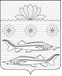 АДМИНИСТРАЦИЯ ГРИВЕНСКОГО СЕЛЬСКОГО ПОСЕЛЕНИЯ КАЛИНИНСКОГО РАЙОНААДМИНИСТРАЦИЯ ГРИВЕНСКОГО СЕЛЬСКОГО ПОСЕЛЕНИЯ КАЛИНИНСКОГО РАЙОНААДМИНИСТРАЦИЯ ГРИВЕНСКОГО СЕЛЬСКОГО ПОСЕЛЕНИЯ КАЛИНИНСКОГО РАЙОНААДМИНИСТРАЦИЯ ГРИВЕНСКОГО СЕЛЬСКОГО ПОСЕЛЕНИЯ КАЛИНИНСКОГО РАЙОНААДМИНИСТРАЦИЯ ГРИВЕНСКОГО СЕЛЬСКОГО ПОСЕЛЕНИЯ КАЛИНИНСКОГО РАЙОНААДМИНИСТРАЦИЯ ГРИВЕНСКОГО СЕЛЬСКОГО ПОСЕЛЕНИЯ КАЛИНИНСКОГО РАЙОНААДМИНИСТРАЦИЯ ГРИВЕНСКОГО СЕЛЬСКОГО ПОСЕЛЕНИЯ КАЛИНИНСКОГО РАЙОНАПОСТАНОВЛЕНИЕПОСТАНОВЛЕНИЕПОСТАНОВЛЕНИЕПОСТАНОВЛЕНИЕПОСТАНОВЛЕНИЕПОСТАНОВЛЕНИЕПОСТАНОВЛЕНИЕот 02.08.2023№88станица Гривенскаястаница Гривенскаястаница Гривенскаястаница Гривенскаястаница Гривенскаястаница Гривенскаястаница ГривенскаяГлава Гривенского сельского поселенияКалининского района        Л.Г.ФиксПроект подготовлен и внесён:Финансовым отделомадминистрации Гривенского сельского поселенияКалининского района                                                                       Начальник отдела                                                                              Е.В.ЧурековаПроект согласован:Заместитель главыГривенского сельского поселенияКалининского района                                                                        Е.В.МовчанНачальник общего   отдела администрации Гривенского сельского поселенияКалининского района                                                                        Т.Н.ЮрьеваПРОГНОЗпоступления доходов бюджета Гривенского сельского поселения по налоговым и неналоговым доходам бюджета Гривенского сельского поселения в целях формирования проекта решения о бюджете Гривенского сельского поселения на 20_ год (очередной финансовый год)ПРОГНОЗпоступления доходов бюджета Гривенского сельского поселения по налоговым и неналоговым доходам бюджета Гривенского сельского поселения в целях формирования проекта решения о бюджете Гривенского сельского поселения на 20_ год (очередной финансовый год)Главный администратор доходов бюджета Гривенского сельского поселенияЕдиница измерения, тыс. рублейЕдиница измерения, тыс. рублей1. Прогноз поступления доходов в бюджет Гривенского сельского поселения1. Прогноз поступления доходов в бюджет Гривенского сельского поселенияНаименование показателяКод бюджетной классификации доходовОценка исполнения прогноза поступления доходов в 20_ году (текущий финансовый год)Прогноз поступления доходов на 20_ год (очередной финансовый год)1234Объем доходов бюджета Гривенского сельского поселения всегоXв том числе по видам (подвидам) доходов, закрепленным за главным администратором доходов2. Расчет прогноза поступления доходов в бюджет Гривенского сельского поселенияНаименование показателяКод бюджетной классификации доходовИсточник исходных данныхФормула расчетаПояснение к расчетуОценка исполнения прогноза поступления доходов в 20_ году (текущий финансовый год)Прогноз поступления доходов на 20_ год (очередной финансовый год)1234567Руководитель(уполномоченное лицо)(должность)(подпись)(расшифровка подписи)"___"___________ 20_ г.ПРОГНОЗпоступления доходов бюджета Гривенского сельского поселенияпо налоговым и неналоговым доходам бюджета Гривенского сельского поселения в целях формирования проекта решения о внесении изменений в решение о бюджете Гривенского сельского поселенияна 20_ год (текущий финансовый год)ПРОГНОЗпоступления доходов бюджета Гривенского сельского поселенияпо налоговым и неналоговым доходам бюджета Гривенского сельского поселения в целях формирования проекта решения о внесении изменений в решение о бюджете Гривенского сельского поселенияна 20_ год (текущий финансовый год)Главный администратор доходов бюджета Гривенского сельского поселенияЕдиница измерения, тыс. рублейЕдиница измерения, тыс. рублей1. Прогноз поступления доходов в бюджет Гривенского сельского поселения1. Прогноз поступления доходов в бюджет Гривенского сельского поселенияНаименование показателяКод бюджетной классификации доходовИсполнено в 20_ году (отчетный финансовый год)Утвержденные бюджетные назначения на 20_ год (текущий финансовый год)Оценка исполнения прогноза поступления доходов в 20_ году (текущий финансовый год)Уточненные показатели прогноза поступления доходов на 20_ год (текущий финансовый год)123456Объем доходов бюджета Гривенского сельского поселениявсегоXв том числе по видам (подвидам) доходов, закрепленным за главным администратором доходов2. Расчет прогноза поступления доходов в бюджет Гривенского сельского поселенияНаименование показателяКод бюджетной классификации доходовИсточник исходных данныхФормула расчетаПояснение к расчетуОценка исполнения прогноза поступления доходов в 20_ году (текущий финансовый год)Прогноз поступления доходов на 20_ год (очередной финансовый год)1234567Руководитель(уполномоченное лицо)(должность)(подпись)(расшифровка подписи)"___"___________ 20_ г.АНАЛИТИЧЕСКИЕ МАТЕРИАЛЫпо исполнению бюджета Гривенского сельского поселения по налоговым и неналоговым доходамАНАЛИТИЧЕСКИЕ МАТЕРИАЛЫпо исполнению бюджета Гривенского сельского поселения по налоговым и неналоговым доходамГлавный администратор доходов бюджета Гривенского сельского поселенияЕдиница измерения, тыс. рублейЕдиница измерения, тыс. рублейКод бюджетной классификации доходовКод бюджетной классификации доходовИсполнение на отчетную дату отчетного финансового годаИсполнение на отчетную дату отчетного финансового годаИсполнение на отчетную дату текущего финансового годаИсполнение на отчетную дату текущего финансового годаИсполнение на отчетную дату текущего финансового годаОтклонение от факта соответствующего периода отчетного финансового года, %Отклонение от факта соответствующего периода отчетного финансового года, %Отклонение от факта соответствующего периода отчетного финансового года, %Причины отклонения от факта соответствующего периода отчетного финансового года (5% и более)Причины отклонения от факта соответствующего периода отчетного финансового года (5% и более)112233344455ИтогоИтогоXXРуководитель(уполномоченное лицо)Руководитель(уполномоченное лицо)Руководитель(уполномоченное лицо)(должность)(должность)(подпись)(подпись)(расшифровка подписи)(расшифровка подписи)